UCL HUMAN RESOURCES DIVISION
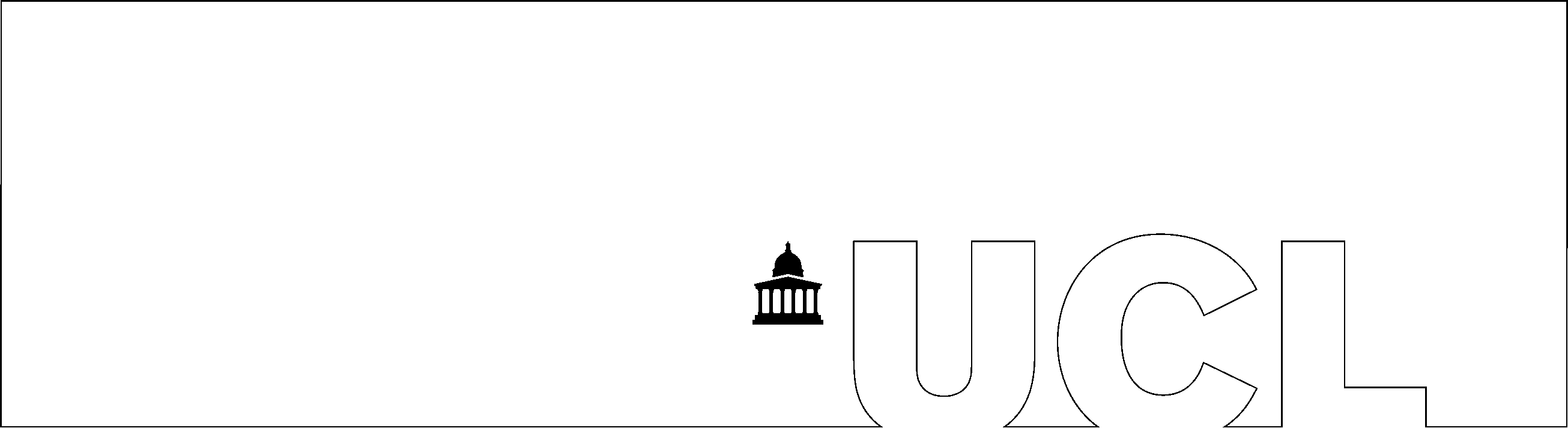 Request Forms for accelerated increments or award of contribution pointsPlease note that you should obtain financial approval before submitting a change request form in Department Transactions in MyHR. PLEASE NOTE APPROVALS MUST BE OBTAINED Request Approved by Finance:HR USE ONLY:Request Processed by HR ServicesRequest Processed by  PayrollForm Updated: November 22Name of post holderEmployee NumberDepartmentTitle of post Confirm the type of award  contribution point       accelerated increment  Number of additional increment points to be awarded 1      2  Date of the award Date of last AppraisalCurrent Grade and spine point New spine point Current salary____FTENew salaryWas performance at last appraisal considered outstanding and has this level of performance been maintained over a period of at least 6 months?Yes       No  Evidence of achieving objectives listed in Section B of appraisal form attached? If No, please attach evidence of why additional increment(s)/contribution point(s) should be awarded.     Yes        No  To be completed and signed  by the Head of Academic Department / head of team (or Postholder if ‘Direct Route’)Please state grounds for request in relation to the criteria:Name:                                          Date:                                SignatureApproval of Dean and Director of Operations, or Professional Services Director           I approve this request as it meets the criteria for award and has included evidence of formal appraisal. (If 2 increments are approved state why this case is very exceptional – as per policy guidance.)       I reject this request as it does not meet the criteria for award.Name:                                                            Date:                                 Signature:Cost codeNameSignatureDateSignatureNameSignatureDateSignatureNameSignatureDateSignatureComments 